КОНСПЕКТ ИНТЕГРИРОВАННОГО ЗАНЯТИЯ «ДО СВИДАНИЯ, ЛЕТО».Программное содержание:Уточнить знания детей о временах года.Развивать связную  речь.Упражнять в образовании прилагательных от существительных: грибы - грибное лето, и т.д.Воспитывать: организованность, коллективизм, аккуратность.Материал: картинки времён года (лето, осень, весна, зима), мячик, музыка П.И.Чайковского «Времена года», заготовки для аппликации, клей Ход занятия:Звучит музыка П.И.Чайковского«Времена года»Педагог:Придумала мать дочерям имена.Вот лето и осень, зима и весна.Показ картинки: Приходит весна - зеленеют леса,И птичьи повсюду звенят голоса.Показ картинки: А лето пришло - все под солнцем цвететИ спелые ягоды просятся в рот.Показ картинки: Нам щедрая осень приносит плодыДают урожаи поля и сады.Показ картинки: Зима засыпает снегами поля,Зимой отдыхает и дремлет земля.Педагог: (выключает музыку) Дети, кто к нам пришел?Дети: К нам пришли времена года.Педагог: А какие времена года?Дети: К нам пришла зима. К нам пришла осень. К нам пришла весна. К нам пришло лето.Педагог: Посмотрите, какие они красивые, но все такие разные. Подумайте и скажите, чем они отличаются друг от друга.Дети: Лето - теплое, а зима - холодная, зимой идет снег, а летом льет дождь. Весною птицы прилетают с юга, а осенью улетают на юг. Осенью листья опадают, а весной распускаются на деревьях. Зимой медведь спит в берлоге, а летом бодрствует. Зимой лепим снежки из снега, а летом колобки из песка.Педагог убирает картинки осени, зимы, весны.Педагог: Какие вы молодцы! Ребята, а вам нравится лето? Почему?Дети: Да. (ответы детей)Педагог: Конечно, мы все любим лето. Наверное, потому что летом мы много играем. Хотите поиграть? Вставайте в круг. Я вам  буду передавать  мяч, и говорить, чего много летом, а вы будете называть - какое же наше лето.ДИД.ИГРА «ЕСЛИ ЛЕТОМ МНОГО..»Если летом много тепла, то лето тёплое.…солнца –…дождей –…ягод –…грибов –…облаков –…фруктов –…тумана –…веселья –…радости –…разных цветов –Педагог: Ребята, вы сказали, что лето разноцветное, потому что много цветов красивых летом расцветает. А какие летние цветы вы знаете?  А вы знаете, что есть цветок с именем девочки - маргаритка? Вот послушайте о нем скороговорку:Собирала Маргаритка маргаритки во дворе,Потеряла Маргаритка маргаритки на траве.Ее надо повторять медленно, а затем быстро, чтобы произносить слова четко и понятно.2-3 ребенка повторяют скороговорку медленно и быстро.Педагог: Мы сегодня с вами говорили о лете, но ведь лето уже закончилось, и наступила …Дети: Осень.Воспитатель: Лето красное прошло. Давайте попрощаемся с любимым летом. Скажем ему...Дети: До свидания!Педагог  убирает картинку: девочка в красном платье.Педагог: (выставляет картинку осени)А нашей красавице осени...Дети: Здравствуй!Педагог: Ребята, про красавицу осень мы с вами поговорим на следующем занятии. А сейчас в память о лете мы сделаем с вами красивый букет. Посмотрите: у меня есть заготовка для картины – красивый кувшин, но в нём нет цветов. Сейчас каждый из вас сделает цветочек и приклеит на нашу заготовку. И тогда у нас получится замечательный букет. А как делать цветок, я сейчас расскажу.Педагог объясняет порядок изготовления цветка, показывает, как надо приклеивать на картину. Дети выполняют задание. звучит музыка П.И.Чайковского «Времена года»Итог занятия – рассматривание коллективной работы.Педагог: Ребята, вам нравится наша картина? Расскажите, какая она. Куда мы поместим картину?Педагог и дети ставят картину на видное место.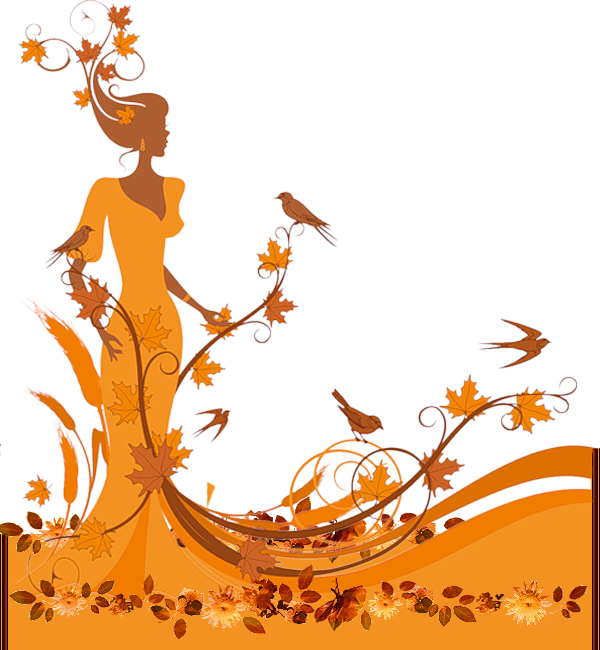 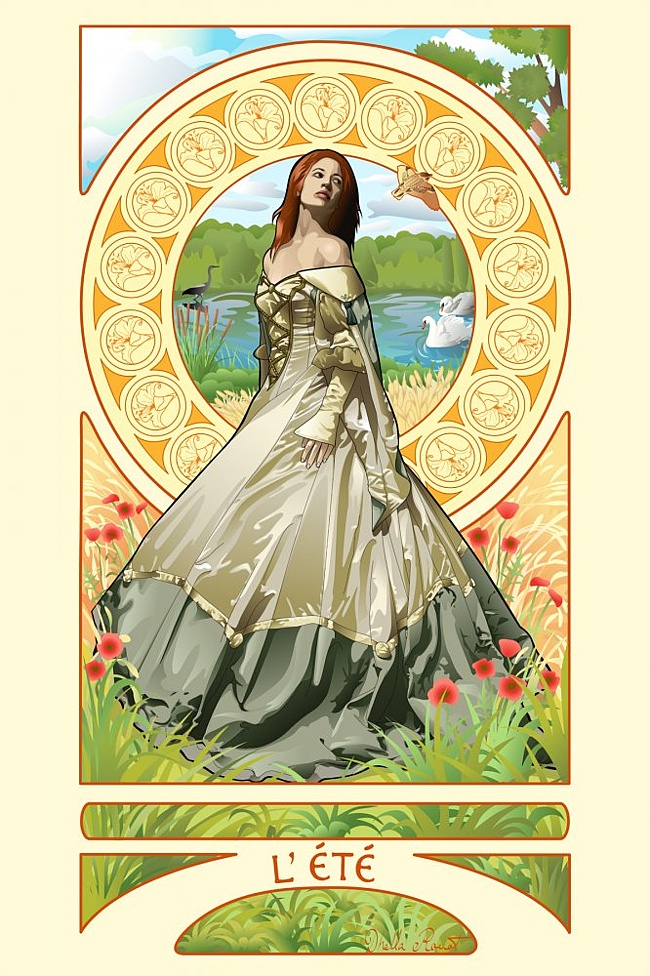 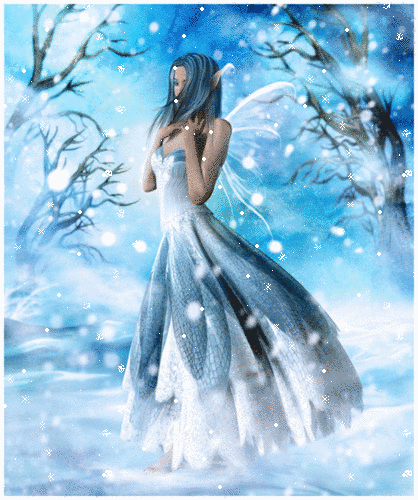 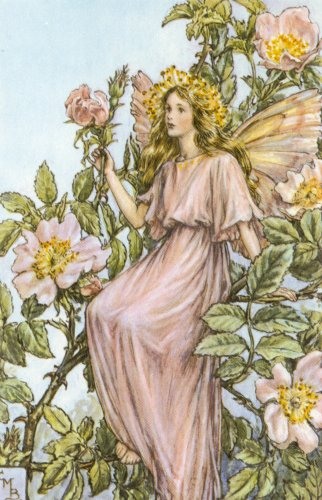 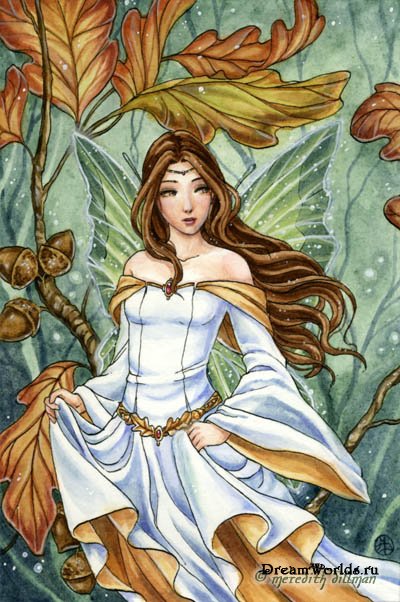 нспект интегрированного занятия «Лето красное прошло» 